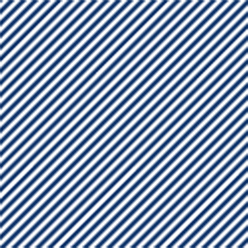 AnalysecertificaatAnalysecertificaatAnalysecertificaatProductEdetaat oogwassing 2% flacon 100mlZI-nummer16771850Artikelnummer97911402Charge231019-002Analyserapport231370Niet te gebruiken na10-2025Datum vrijgifte26-10-2023AnalyseSpecificatiesResultatenUiterlijkHeldere, kleurloze, waterige vloeistofAkkoordIdentiteitNatrium (gele vlam)Edetaat (rood, ontkleuring)Chloride (wit neerslag, helder)AkkoordAkkoordAkkoordGehalteNatriumchloride (0,14% - 0,16%)Edetaatdinatrium .2H2O (1,9% - 2,1%)0,16%2,1%pH6,5 – 8,07.2Osmolaliteit300 – 320 mOsmol/kg311 mOsmol/kgDeeltjesPh. Eur. 2.9.19Trendanalyse akkoordSteriliteit (15 min. 121°C)ParametrischAkkoord